ПРЕДСТАВЛЕНИЕот 02 марта 2017 года                                                                                                                    № 2В соответствии с пунктом 9 раздела I Порядка осуществления внутреннего муниципального финансового контроля в Белоярском районе, городском и сельских поселениях в границах Белоярского района, утвержденного постановлением администрации Белоярского района от 21 января 2014 года № 37 «Об утверждении Порядка осуществления внутреннего муниципального финансового контроля в Белоярском районе, городском и сельских поселениях в границах Белоярского района», пунктом 3 плана контрольной деятельности отдела внутреннего муниципального финансового контроля Комитета по финансам и налоговой политике администрации Белоярского района на 2017 год, утвержденного распоряжением Комитета по финансам и налоговой политике администрации Белоярского района от 22 декабря 2016 года № 28-р «Об утверждении плана контрольной деятельности отдела внутреннего муниципального финансового контроля Комитета по финансам и налоговой политике администрации Белоярского района на 2017 год» проведена проверка соблюдения законодательства Российской Федерации и иных нормативных правовых актов Российской Федерации о размещении заказов на поставки товаров, выполнение работ, оказание услуг для муниципальных нужд в муниципальном казенном учреждении сельского поселения Казым «Сельский дом культуры «Прометей» (далее –                         МКУ «Сельский дом культуры «Прометей»), по результатам которого, выявлены следующие нарушения: 1. Осуществлена приемка и оплата электроэнергии по контракту № 17-10021/2015 от 26 января 2015 года (далее - контракт № 17-10021/2015) заключенному между МКУ «Сельский дом культуры «Прометей» и ОАО «ТЭК» на сумму большую, чем установлено контрактом № 17-10021/2015.Согласно пункту 5.1 контракта 17-10021/2015 цена контракта составляет 59515,77 рублей, фактически ОАО «ТЭК» поставило, а МКУ «Сельский дом культуры «Прометей» приняло и оплатило электроэнергию на сумму 66751,43 рубль.Согласно пунктам 1 и 2 части 1 статьи 94 Федерального закона от 05 апреля 2013 года № 44-ФЗ «О контрактной системе в сфере закупок товаров, работ, услуг для обеспечения государственных и муниципальных нужд» (далее – Закон № 44-ФЗ) исполнение контракта включает в себя приемку поставленного товара, выполненной работы (ее результатов), оказанной услуги, а также отдельных этапов поставки товара, выполнения работы, оказания услуги, предусмотренных контрактом и оплату заказчиком поставленного товара, выполненной работы (ее результатов), оказанной услуги, а также отдельных этапов исполнения контракта.Приемка и оплата поставленной электроэнергии на сумму 7235,66 рублей не предусмотрена контрактом № 17-10021/2015.Данное нарушение Закона № 44-ФЗ имеет признаки административного правонарушения, предусмотренного частью 10 статьи 7.32 Кодекса Российской Федерации об административных правонарушениях от 30 декабря 2001 года № 195-ФЗ, что влечет наложение административного штрафа на должностных лиц в размере от двадцати тысяч до пятидесяти тысяч рублей.2. В пункте 5.1 контракта № 17-10021/2015 указанно, что цена контракта является ориентировочной. Согласно части 2 статьи 34 Закона № 44-ФЗ при заключении контракта указывается, что цена контракта является твердой и определяется на весь срок исполнения контракта.3. Осуществлена приемка и оплата оказанных услуг по контракту № 282/Т от 27 января 2015 года (далее - контракт № 282/Т) заключенному между МКУ «Сельский дом культуры «Прометей» и ОАО «Ростелеком» на сумму большую, чем установлено контрактом № 282/Т. Согласно пункту 4.1 контракта 282/Т цена контракта составляет 7546,40 рублей, фактически ОАО «Ростелеком» оказало, а МКУ «Сельский дом культуры «Прометей» приняло и оплатило услуги на сумму 9869,14 рублей.Согласно пунктам 1 и 2 части 1 статьи 94 Закона № 44-ФЗ исполнение контракта включает в себя приемку поставленного товара, выполненной работы (ее результатов), оказанной услуги, а также отдельных этапов поставки товара, выполнения работы, оказания услуги, предусмотренных контрактом и оплату заказчиком поставленного товара, выполненной работы (ее результатов), оказанной услуги, а также отдельных этапов исполнения контракта.Приемка и оплата оказанных услуг на сумму 2322,74 рубля не предусмотрена контрактом № 282/Т.Данное нарушение Закона № 44-ФЗ имеет признаки административного правонарушения, предусмотренного частью 10 статьи 7.32 Кодекса Российской Федерации об административных правонарушениях от 30 декабря 2001 года № 195-ФЗ, что влечет наложение административного штрафа на должностных лиц в размере от двадцати тысяч до пятидесяти тысяч рублей.С учетом изложенного и на основании пункта 64 раздела III Порядка осуществления внутреннего муниципального финансового контроля в Белоярском районе, городском и сельских поселениях в границах Белоярского района, утвержденного постановлением администрации Белоярского района от 21 января 2014 года № 37 «Об утверждении Порядка осуществления внутреннего муниципального финансового контроля в Белоярском районе, городском и сельских поселениях в границах Белоярского района», администрации сельского поселения Казым предлагается следующее:- принять меры дисциплинарной ответственности к директору МКУ «Сельский дом культуры «Прометей»;- усилить ведомственный контроль в сфере закупок товаров, работ, услуг для обеспечения муниципальных нужд за подведомственными учреждениями.МКУ «Сельский дом культуры «Прометей» предлагается следующее:- осуществлять приемку и оплату товаров, работ, услуг в соответствии с условиями контрактов;- соблюдать условия заключенных контрактов, в случае возникновения необходимости в получении дополнительных товаров, работ, услуг, своевременно заключать новые контракты, либо вносить изменения в действующие, соблюдая лимиты бюджетных обязательств и требования законодательства о контрактной системе в сфере закупок товаров, работ, услуг.О результатах рассмотрения настоящего представления и принятых мерах необходимо письменно проинформировать отдел внутреннего муниципального финансового контроля Комитета по финансам и налоговой политике администрации Белоярского района до 10 марта 2017 года с приложением подтверждающих документов.И.о. начальника отдела внутреннего муниципального финансового контроля                                                            М.В. Клеваник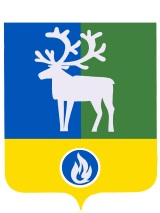 Белоярский район Ханты-Мансийский автономный округ – ЮграАДМИНИСТРАЦИЯ БЕЛОЯРСКОГО РАЙОНАКОМИТЕТ ПО ФИНАНСАМИ НАЛОГОВОЙ ПОЛИТИКЕГлаве сельского поселения КазымА.Х. НазыровойДиректору муниципального казенного учреждения культуры сельского поселения Казым «Сельский дом культуры «Прометей»Л.А. ШишкинойЦентральная ул., д. 9, г.Белоярский, Ханты-Мансийский автономный округ – Югра, Тюменская область, 628161Тел. 2-22-18, факс 2-30-21 Е-mail: komfin@admbel.ru ОКПО 05228831, ОГРН 1028601521541ИНН/КПП 8611003426/861101001Главе сельского поселения КазымА.Х. НазыровойДиректору муниципального казенного учреждения культуры сельского поселения Казым «Сельский дом культуры «Прометей»Л.А. Шишкинойот ______________2017 года №______на № _______ от ____________________Главе сельского поселения КазымА.Х. НазыровойДиректору муниципального казенного учреждения культуры сельского поселения Казым «Сельский дом культуры «Прометей»Л.А. Шишкиной